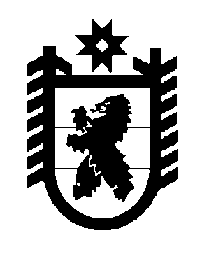 Российская Федерация Республика Карелия    ПРАВИТЕЛЬСТВО РЕСПУБЛИКИ КАРЕЛИЯПОСТАНОВЛЕНИЕ                                 от  3 октября 2014 года № 314-Пг. Петрозаводск О внесении изменений в постановление Правительства 
Республики Карелия от 25 мая 2009 года № 107-П	Правительство Республики Карелия п о с т а н о в л я е т:Внести в приложение № 2 к Регламенту информационной поддержки Официального интернет-портала Республики Карелия, утвержденному  постановлением Правительства Республики Карелия от        25 мая  2009 года № 107-П «Об Официальном интернет-портале Республики Карелия» (Собрание законодательства Республики Карелия, 2009, № 5, ст. 529; 2012, № 4, ст. 665; Карелия, 2014, 20 марта), следующие изменения:пункт 16 изложить в следующей редакции:2дополнить пунктом 28 следующего содержания:           Глава Республики  Карелия                                                            А.П. Худилайнен«16.Нормативные право-вые акты Респуб-лики Карелия и материалы по разра-ботке и реализации государственных программ Респуб-лики Карелия «Прог-раммы»Министерство экономического развития Республики Карелияобновляется по мере необходи-мости. Размещается в течение 3 дней с момента поступленияГосударственные программы Республики Карелия органы исполни-тельной власти Республики Карелия – ответ-ственные испол-нители государственных программобновляется по мере необходи-мости. Размещается в течение 3 дней с момента поступленияИнформация о госу-дарственных прог-раммах Российской Федерации и феде-ральных целевых программах, реали-зуемых на террито-рии Республики Карелия Министерство экономического развития Республики Карелияобновляется по мере необходи-мости. Размещается в течение 3 дней с момента поступления»;«28.Информация орга-нов исполнительной власти Республики Карелия и органов местного самоуправ-ления в Республике Карелия, представ-ленная в формате открытых данных  «Откры-тые данные»органы испол-нительной власти Респуб-лики Карелия, органы местного самоуправления в Республике Карелия (по согласованию)обновляется по мере необходи-мости. Размещается в течение 3 дней с момента поступления».